CORRECTIONTransforme les distances en mètres (m)2km  = 2 000m		           3km = 3 000m  			5km = 5 000m3km 200m = 3 200m                   4km 750m = 4 750m		1km 600m = 1 600mTransforme les distances en km et m.2 700 m = 2km 700m			3 025m = 3km 25m1 385 m = 1km 385 m                           1 012m = 1km 12mEffectue les calculs.  1km 240m + 2km 250m = 3km 490m2km 350m + 4km 100m = 6km 450m3km + 2km 850m = 5km 850m2km 230m + 1km = 3km 230mLe marathon est une course d’endurance de 2km 195m . Un coureur abandonne après 1km3m de course. Quelle distance lui restait-il à parcourir ?  2 195m – 1300m = 895m  Il lui restait 895m à parcourir.Corrigé des exercices du fichier p100.* Elle parcourt 1 200m  1km 200mElle parcourt 1 300m  1km 300mLa différence des longueurs est 200m.Elle doit prendre le chemin qui passe par devant Dimitri. 2km < 2km 600m < 3km 1km < 1km 250m < 2km 3km < 3km 800m < 4km2 700m = 2km 700m1 385m = 1km 385m3km 280m = 3 280m5km 250m4km 850m2km 700m800 m + 200m = 1km2km +400m +600m = 3km1km 800m + 1km 200m = 3kmCollège des Dominicaines de notre Dame de la Délivrande – Araya-Classe : CE2                                                                   Mars 2020 – 5ème semaineNom : ________________________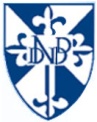 